ขอบคุณข้อมูล :: http://www.168training.com/1. ข้อใดอธิบายความหมายของแนวคิดเชิงนามธรรม (abstract thinking) ได้อย่างชัดเจน1. ข้อใดอธิบายความหมายของแนวคิดเชิงนามธรรม (abstract thinking) ได้อย่างชัดเจน1. ข้อใดอธิบายความหมายของแนวคิดเชิงนามธรรม (abstract thinking) ได้อย่างชัดเจน1. เป็นแนวคิดหนึ่งในการแก้ไขปัญหา และเป็นองค์ประกอบของแนวคิดเชิงคำนวณ1. เป็นแนวคิดหนึ่งในการแก้ไขปัญหา และเป็นองค์ประกอบของแนวคิดเชิงคำนวณ2. หลักในการทำงานของระบบคอมพิวเตอร์ทั้งระบบ2. หลักในการทำงานของระบบคอมพิวเตอร์ทั้งระบบ3. ขั้นตอนการทำงานของเทคโนโลยีอย่างละเอียดพร้อมวิธีการใช้งาน3. ขั้นตอนการทำงานของเทคโนโลยีอย่างละเอียดพร้อมวิธีการใช้งาน4.  รูปแบบการทำงานที่ทำงานร่วมกันและสร้างวิธีการทำงานร่วมกัน4.  รูปแบบการทำงานที่ทำงานร่วมกันและสร้างวิธีการทำงานร่วมกัน2. การคิดเชิงคำนวณมีประโยชน์อย่างไร2. การคิดเชิงคำนวณมีประโยชน์อย่างไร2. การคิดเชิงคำนวณมีประโยชน์อย่างไร1. ช่วยให้ทักษะการคิดเปรียบเสมือนคอมพิวเตอร์1. ช่วยให้ทักษะการคิดเปรียบเสมือนคอมพิวเตอร์2. แก้ไขปัญหาต่าง ๆ ในชีวิตได้อย่างเป็นระบบและมีขั้นตอน2. แก้ไขปัญหาต่าง ๆ ในชีวิตได้อย่างเป็นระบบและมีขั้นตอน3. ทำงานต่าง ๆได้อย่างรวดเร็ว3. ทำงานต่าง ๆได้อย่างรวดเร็ว4. จดจำและบันทึกข้อมูลได้เป็นจำนวนมาก4. จดจำและบันทึกข้อมูลได้เป็นจำนวนมาก3. หลักการคิดเชิงคำนวณสามารถนำไปประยุกต์ในสถานการณ์ได้บ้าง3. หลักการคิดเชิงคำนวณสามารถนำไปประยุกต์ในสถานการณ์ได้บ้าง3. หลักการคิดเชิงคำนวณสามารถนำไปประยุกต์ในสถานการณ์ได้บ้าง1. การจัดเรียงสินค้า ณ ห้างสรรพสินค้า1. การจัดเรียงสินค้า ณ ห้างสรรพสินค้า2. การวางแผนจัดร้านค้า2. การวางแผนจัดร้านค้า3. การคำนวณการเล่นกีฬาโดยใช่สถิติเข้ามาเกี่ยวข้อง3. การคำนวณการเล่นกีฬาโดยใช่สถิติเข้ามาเกี่ยวข้อง4. ถูกทุกข้อ4. ถูกทุกข้อ4. การคิดเชิงนามธรรมแบ่งได้เป็นกี่รูปแบบ4. การคิดเชิงนามธรรมแบ่งได้เป็นกี่รูปแบบ4. การคิดเชิงนามธรรมแบ่งได้เป็นกี่รูปแบบ1.  22.  33.  44.  55. การคัดเลือกคุณลักษณะที่จำเป็นต่อการแก้ปัญหา เหมาะกับรูปแบบข้อมูลเป็นอย่างไร5. การคัดเลือกคุณลักษณะที่จำเป็นต่อการแก้ปัญหา เหมาะกับรูปแบบข้อมูลเป็นอย่างไร5. การคัดเลือกคุณลักษณะที่จำเป็นต่อการแก้ปัญหา เหมาะกับรูปแบบข้อมูลเป็นอย่างไร1. รายละเอียดจำนวนมากและข้อมูล2. รายละเอียดและข้อมูลน้อย3. ข้อมูลที่ซับซ้อน4. ถูกทุกข้อ6. ขั้นตอน Logical idea คือขั้นตอนใดของการบวนการคิด6. ขั้นตอน Logical idea คือขั้นตอนใดของการบวนการคิด6. ขั้นตอน Logical idea คือขั้นตอนใดของการบวนการคิด1. ทำงานร่วมกัน2. ความคิดริเริ่ม3. คิดเป็นระบบ4. มีเหตุมีผล7. การ Debugging คือวิธีใดในกระบวนการคิดเชิงคำนวณ7. การ Debugging คือวิธีใดในกระบวนการคิดเชิงคำนวณ7. การ Debugging คือวิธีใดในกระบวนการคิดเชิงคำนวณ1. การคิดริเริ่มสร้างสรรค์2. การแก้ไขจุดบกพร่อง3. สร้างความอดทน ความพยายาม4. สร้างความชัดเจนจากรูปจงใช้ตอบคำถาม 8 - 10
8. จากข้อความข้างต้นจงคัดกรองข้อมูล คือข้อมูลประกอบด้วยอักษรใดบ้าง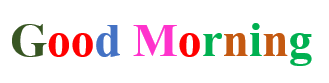 จากรูปจงใช้ตอบคำถาม 8 - 10
8. จากข้อความข้างต้นจงคัดกรองข้อมูล คือข้อมูลประกอบด้วยอักษรใดบ้างจากรูปจงใช้ตอบคำถาม 8 - 10
8. จากข้อความข้างต้นจงคัดกรองข้อมูล คือข้อมูลประกอบด้วยอักษรใดบ้าง1. G o d M r n i g2. G o o d M o r n i n g3.G o o d M n  r i g4. G M n9. แยกเป็นสีได้ทั้งหมดกี่สี9. แยกเป็นสีได้ทั้งหมดกี่สี9. แยกเป็นสีได้ทั้งหมดกี่สี1.  5 สี2.  6 สี3.  7 สี4.  8 สี10. ประกอบด้วยคำภาษาอังกฤษกี่คำ10. ประกอบด้วยคำภาษาอังกฤษกี่คำ10. ประกอบด้วยคำภาษาอังกฤษกี่คำ1.   1 คำ2.  2 คำ3.  3 คำ4.  4 คำ11. แนวคิดเชิงนามธรรม เป็นองค์ประกอบของแนวคิดใดต่อไปนี้11. แนวคิดเชิงนามธรรม เป็นองค์ประกอบของแนวคิดใดต่อไปนี้11. แนวคิดเชิงนามธรรม เป็นองค์ประกอบของแนวคิดใดต่อไปนี้1.  แนวคิดเชิงคำนวณ2.  แนวคิดเชิงตรรกะ3.  แนวคิดเชิงรวบยอด4.  แนวคิดการแยกย่อย12. ข้อใดกล่าวถึงแนวคิดเชิงคำนวณไม่ถูกต้อง12. ข้อใดกล่าวถึงแนวคิดเชิงคำนวณไม่ถูกต้อง12. ข้อใดกล่าวถึงแนวคิดเชิงคำนวณไม่ถูกต้อง1.  เป็นการคิดเหมือนหุ่นยนต์2.  เป็นการแก้ปัญหาแบบมีลำดับขั้นตอน3.  เป็นทักษะที่นักพัฒนาซอฟต์แวร์ต้องมี4.  มีแนวคิดเชิงนามธรรมเป็นหนึ่งในทักษะย่อย13. การมุ่งเน้นความสำคัญของปัญหา โดยไม่สนใจรายละเอียดที่ไม่จำเป็น สอดคล้องกับแนวคิดใด13. การมุ่งเน้นความสำคัญของปัญหา โดยไม่สนใจรายละเอียดที่ไม่จำเป็น สอดคล้องกับแนวคิดใด13. การมุ่งเน้นความสำคัญของปัญหา โดยไม่สนใจรายละเอียดที่ไม่จำเป็น สอดคล้องกับแนวคิดใด1.  แนวคิดเชิงรูปธรรม2.  แนวคิดเชิงนามธรรม3.  แนวคิดการแยกย่อย4.  แนวคิดเชิงรวบยอด14. การแก้ปัญหาโดยการออกแบบกระบวนการทำงานอย่างเป็นลำดับขั้นตอน สอดคล้องกับแนวคิดใด14. การแก้ปัญหาโดยการออกแบบกระบวนการทำงานอย่างเป็นลำดับขั้นตอน สอดคล้องกับแนวคิดใด14. การแก้ปัญหาโดยการออกแบบกระบวนการทำงานอย่างเป็นลำดับขั้นตอน สอดคล้องกับแนวคิดใด1.  แนวคิดเชิงรูปธรรม2.  แนวคิดเชิงนามธรรม3.  แนวคิดการจดจำรูปแบบ4.  แนวคิดการออกแบบขั้นตอน15. ข้อใดไม่ใช่ทักษะย่อยของแนวคิดเชิงคำนวณ15. ข้อใดไม่ใช่ทักษะย่อยของแนวคิดเชิงคำนวณ15. ข้อใดไม่ใช่ทักษะย่อยของแนวคิดเชิงคำนวณ1.  แนวคิดเชิงรูปธรรม2.  แนวคิดเชิงนามธรรม3.  แนวคิดการแยกย่อย4.  แนวคิดการจดจำรูปแบบ16. ข้อใดสอดคล้องกับแนวคิดการแยกย่อย16. ข้อใดสอดคล้องกับแนวคิดการแยกย่อย16. ข้อใดสอดคล้องกับแนวคิดการแยกย่อย1.  การแยกแยะปัญหา2.  การคัดเลือกวัสดุที่นำมาใช้ทำชิ้นงาน3.  การหาแนวคิดรวบยอดของแต่ละปัญหาย่อย4.  การออกแบบลำดับขั้นตอนของการแก้ปัญหา17. แนวคิดเชิงนามธรรม (Abstraction) หมายถึงอะไร17. แนวคิดเชิงนามธรรม (Abstraction) หมายถึงอะไร17. แนวคิดเชิงนามธรรม (Abstraction) หมายถึงอะไร1.  แตกปัญหากระบวนการออกเป็นส่วนย่อย1.  แตกปัญหากระบวนการออกเป็นส่วนย่อย2.  ดูความเหมือนความแตกต่างของรูปแบบการเปลี่ยนแปลง2.  ดูความเหมือนความแตกต่างของรูปแบบการเปลี่ยนแปลง3.  มุ่งเน้นความสำคัญของปัญหาโดยไม่สนใจรายละเอียดที่ไม่จำเป็น3.  มุ่งเน้นความสำคัญของปัญหาโดยไม่สนใจรายละเอียดที่ไม่จำเป็น4.  แก้ปัญหาโดยการออกแบบกระบวนการทำงานอย่างเป็นลำดับขั้นตอน4.  แก้ปัญหาโดยการออกแบบกระบวนการทำงานอย่างเป็นลำดับขั้นตอน18. ข้อใดไม่ใช่คำจำกัดความของแนวคิดเชิงคำนวณ18. ข้อใดไม่ใช่คำจำกัดความของแนวคิดเชิงคำนวณ18. ข้อใดไม่ใช่คำจำกัดความของแนวคิดเชิงคำนวณ1. ๆม่ๆด้จำกัดอยู่แค่เพียงคอมพิวเตอร์1. ๆม่ๆด้จำกัดอยู่แค่เพียงคอมพิวเตอร์2. ต้องเป็นคอมพิวเตอร์เท่านั้น2. ต้องเป็นคอมพิวเตอร์เท่านั้น3. คือกระบวนการคิดแก้ปัญหาของมนุษย์3. คือกระบวนการคิดแก้ปัญหาของมนุษย์4. ช่วยให้ปัญหาที่ซับซ้อนเข้าใจได้ง่ายขึ้น4. ช่วยให้ปัญหาที่ซับซ้อนเข้าใจได้ง่ายขึ้น19. รูปแบบ Pattern Recognition คือขั้นตอนใดของแนวคิดเชิงคำนวณ19. รูปแบบ Pattern Recognition คือขั้นตอนใดของแนวคิดเชิงคำนวณ19. รูปแบบ Pattern Recognition คือขั้นตอนใดของแนวคิดเชิงคำนวณ1. การย่อยปัญหา1. การย่อยปัญหา2. การเรียงลำดับของปัญหา2. การเรียงลำดับของปัญหา3. หารูปแบบหรือลักษณะที่เหมือนกันของปัญหา 3. หารูปแบบหรือลักษณะที่เหมือนกันของปัญหา 4. ถูกทุกข้อ4. ถูกทุกข้อ20. อัลกอริทึม คืออะไร20. อัลกอริทึม คืออะไร20. อัลกอริทึม คืออะไร1. การสร้างสรรค์วิธีแก้ปัญหาทีละขั้นตอน1. การสร้างสรรค์วิธีแก้ปัญหาทีละขั้นตอน2. จัดลำดับเชิงตรรกศาสตร์2. จัดลำดับเชิงตรรกศาสตร์3. การออกแบบฐานข้อมูล3. การออกแบบฐานข้อมูล4. การออกแบบกราฟิก4. การออกแบบกราฟิก